Mándy Iván
Szakképző Iskola és Speciális Szakiskola2014/2015-ös tanév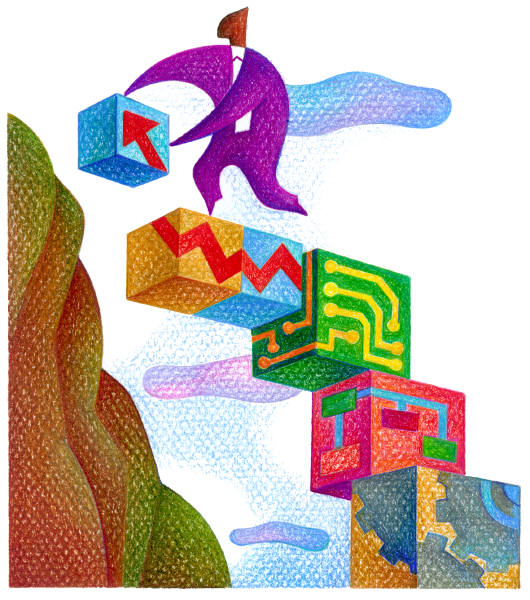 A tanév rendje:
A tanév kezdő napja:	2014. szeptember 1. (hétfő)A szorgalmi idő utolsó tanítási napja:	2015. június 15. (hétfő)A szorgalmi idő utolsó tanítási napja a
végzős évfolyam tanulói számára:	2015. április 30. (csütörtök)A szorgalmi idő első félévének vége:	2015. január 16. (péntek)
	(tanulmányi értesítők kiadása: 2015. január 23-ig)Őszi szünet:	2014. október 27. - október 31. 
	[utolsó tanítási nap: október 22. (szerda),
	első tanítási nap a szünet után: november 3. (hétfő)]Téli szünet:	2014. december 22. - 2015. január 2.
	[(utolsó tanítási nap: december 19. (péntek),
	első tanítási nap a szünet után: 2015. január 5. (hétfő)]Tavaszi szünet:	2015. április 2. – április 7.
	[utolsó tanítási nap: április 1. (szerda), 
	első tanítási nap a szünet után: április 8. (szerda)]A 2014/2015-ös tanév utolsó napja:	2015. augusztus 31.Munkanap áthelyezések2014. október 25-ét (péntek) 	2014. október 18-án, szombaton2014. december 24-ét (szerda)	2014. december 13-án, szombaton2015. január 2-át (péntek)	2015. január 17-én, szombaton dolgozzuk le.Tanítás nélküli munkanapok: 1. nap	Tanártovábbképzés 	2014. december 13. 2. nap	Nevelési értekezlet	2015. január 17.
	(Osztályozó értekezlet, I. félévi munka összegzése, értékelése)3. nap	Szalagavató	2015. január 30.4. nap	Diákönkormányzat által meghatározott program	2015. május 5. nap	Ballagás	2015. április 30.6. nap	Osztályozó értekezlet	2015. június 15.A helyi tantervben tervezett tanítási napok:A szakiskolai. évfolyamokon 36 tanítási héttel, 180 tanítási nappal,a felnőttoktatás évfolyamain 36 tanítási héttel, 180 tanítási nappal, a végzős évfolyamok osztályainál 32 tanítási héttel, 155 tanítási nappal, az SNI végzősök esetében 35 tanítási héttel, 175 tanítási nappal tervezzük a munkánkat.A szorgalmi időszakhoz kapcsolódó nyári termelési gyakorlat a I/9. – II/10. évfolyamokon és az előrehozott szakképzésben 3 hét, 2015. június 16. – augusztus 31.A vizsgák rendje:Szakképesítő vizsgákJavítóvizsga	
(Külön forgatókönyv szerint)	Írásbeli	2014. október 8.Gyakorlat	2014. október 9.Szóbeli	2014. október 9.Év végi vizsgák
(Külön forgatókönyv szerint)Írásbeli	2015. május 11-15.Gyakorlat	2015. júniusSzóbeli	2015. május-júniusÉrettségi vizsgákÍrásbeli (középszintű)Az írásbeli érettségi vizsgák 800-kor kezdődnek (kivéve földrajz - 1400).Magyar	2015. május 4.Matematika	2015. május 5.Történelem	2015. május 6.Angol	2015. május 7.Német	2015. május 8.Biológia	2015. május 13.Földrajz	2015. május 14.Informatika	2015. május 15.Szakmai alapismeretek
(könnyűipari/ vendéglátó ipari)	2015. május 19.Szóbeli vizsgák	2015. június 18-19. június 22-23.
Országos Mérés-értékelés10. évfolyam- országos kompetencia mérés		2015. május 27.a tanulók fizikai állapotának és edzettségének vizsgálata	2015. január 5-május 27.HÍD II. program részszakképesítések írásbeli vizsgája		2015. június 17.egyéb vizsgatevékenységek		2015. június 30-igA munkatervi (2014/2015-as tanév) dokumentumhoz kapcsolódó mellékletek:Osztályfőnöki munkaközösségek munkaterveiA közismereti munkaközösség munkaterveA szakmai munkaközösségek munkaterveiHíd-programos munkaközösség munkaterveFelnőttoktatási munkaközösség munkaterveA diákönkormányzat munkaterveSzülői Szervezet munkaterveAz iskola egészségmegőrző programjaA szakköri munkatervekEllenőrzési tervÜgyeleti beosztásVezetői ügyelet
(Elnök u.)Vezetői ügyelet
(Róbert Károly krt. „B” ép.)Vezetői ügyeleT
Róbert Károly krt. „C” és „D” épületAz ügyeletes vezetők szükség szerinti helyettesítéséről a tanári szoba faliújságján (és a titkárságon) adunk tájékoztatást.TANÁRI ügyeleT
Páros HÉt1.	I. emelet	2.	Földszint 
(62. terem → könyvtár, nyelvi labor előtt)		(32. teremtől → büféig, belső udvar)3.	Bejárat	4. 	Hátsó lépcsőház 
(bejárat, büfé, dohányzó 1235-ös a szünetben)		(II. emelet, dohányzó a 1035-ös szünetben)Bogár Miklós és Czank László testnevelők a testnevelő terem előtti folyosót és a büfét ügyelik egyéni beosztás szerint.Az ügyeletre beosztott pedagógusok szükség esetén a helyettesítésüket a napi ügyeletes vezetővel egyeztetik.
A napi tanári ügyelet helyettesítése a tanári szoba helyettesítési táblájára kerül kiírásra.TANÁRI ügyeleT
Páratlan HÉT1.	I. emelet	2.	Földszint 
(62. terem → könyvtár, nyelvi labor előtt)		(32. teremtől → büféig, belső udvar)3.	Bejárat	4. 	Hátsó lépcsőház 
(bejárat, büfé, dohányzó 1235-ös a szünetben)		(II. emelet, dohányzó a 1035-ös szünetben)Bogár Miklós és Czank László testnevelők a testnevelő terem előtti folyosót és a büfét ügyelik egyéni beosztás szerint.Az ügyeletre beosztott pedagógusok szükség esetén a helyettesítésüket a napi ügyeletes vezetővel egyeztetik.
A napi tanári ügyelet helyettesítése a tanári szoba helyettesítési táblájára kerül kiírásra.TANÁRI ügyeleT
RÓBERT K. krt. „B” épületTANÁRI ügyeleT
RÓBERT K. krt. „C” épületA tankonyhákon, tanéttermekben, cukrász műhelyben a rendért és az ügyeletért az adott tanulócsoporthoz beosztott kollégák felelnek.
Az udvarra is csak tanári felügyelettel mehetnek ki a gyakorlatra beosztott tanulók!megbízÁsokIskolavezetők, szakmai területek vezetőinek:Szabados Attila	igazgatóNémeth István	általános igazgatóhelyettesNémeth Mónika	pedagógiai igazgatóhelyettes (Elnök utca)Tóthné Molnár Ildikó	gyógypedagógiai, szakmai igazgatóhelyettes Munkaközösség-vezetőkSNI Előkészítő évfolyamos MK	Paiss-Sólymosy ZsuzsannaSNI Szakmai elméleti MK	Bajor TibornéSNI Szakmai gyakorlati MK	Németh LászlóHíd-programos MK	Zentay HajnalkaVendéglátó-ipari szakmai elméleti MK	Farkas GáborFelnőttoktatási MK	Gombos JuditVendéglátó-ipari szakmai gyakorlati MK	Marton ZoltánVendéglátó-ipari MK	Váry IstvánOsztályfőnöki MK Elnök u.	Borbély LászlóOsztályfőnöki MK Róbert K. krt-i telephely „C”	Fodor AlízOsztályfőnöki megbízások:Szakiskola (Elnök u.)1/9. Sz1	Tóth Tímea1/9. Sz2	Németh Mónika1/9. Sz3	Németh István1/9. P1	Kispál Erika1/9. P2	Tüzes József1/9. C1	Czank László2/10.SZ1	Bogár Miklós2/10.SZ2	Papdi Sándor2/10.SZ3	Sőregi Dezső2/10.P2	Borbély László             11. Sz	Papdi Sándor11. P	Hunyadi Annamária 12. SZ	Farkas Gábor 12. SZP	Tokodi Zoltánné11. ÉR/1	Gombos Judit11. EÉ/1	Hunyadi Annamária11. É	Paksa Ilona12. É	Hricó Gabriella12. EÉ	Tóth ErzsébetHÍD-E1	Matusz Kalász ÁgnesHÍD-E2	Dudás KatalinHÍD-Gyoe	Izsó ZsuzsannaHÍD-SzGy	Ódor JuditSzakiskola (Róbert Károly krt.)HÍD-Gyor	Krajczár Zoltánné HÍD-II/1R1	Fodor AlízHÍD-II/1R1	Polyák Katalin1/9.P3	Szabó Anikó2/10.P1	Szatmári András2/10.C	Kocsis Tibor3/11.SzP	Lettovics Imre3/11.SZ	Makrai-Kis MártaSpeciális szakiskola9./E/1	Paiss-Sólymosy Zsuzsanna Andrea9./E./2.	Takács Zsuzsanna9/E/3	Stefán-Varga Gabriella9/E/4	Szentpéteri Zsuzsa1/9 BT	Fantha Brigitta1/9SZG	Hegyes Sándor1/9É	Wojnárovits Etelka1/9GY	Ludvigné Halmai Viktória1/9FA	Németh László1/9K	Pajzs Hildegárd1/9F	Szeles Zsófia2/10É	Bajor Tiborné2/10SZG	Gecsei Éva2/10H	Hartégen József2/10F	Szennik Róbert2/10GY	Szilágyi Tünde2/10F	Virág János3/11É	Pannonhegyiné Horváth ÉvaA szakmai területek közvetlen kapcsolata az iskolavezetőkkelAz iskolavezetőség pedagógus tagjai felelősek a hozzájuk tartozó munkaközösségek és szakmai területek tevékenységéért.Németh István (általános igazgatóhelyettes)	a Róbert Károly körúti telephely operatív működésével kapcsolatos feladatok
beiskolázás
iskolai dokumentációk 
vendéglátó-ipari MK
iskolai pályázatok
gyermek- és ifjúságvédelem
IMIP
vendéglátó-ipari szakmák felügyelete
külső szakmai partnerekkel való kapcsolattartásvezetői ügyeletkülső programok megszervezéseprojektnapok megszervezésetanárok tájékoztatásaértekezletek szervezéseTóthné Molnár Ildikó (szakmai igazgatóhelyettes) 	A speciális szakiskola szakmai munkájának irányítása	Mérés-értékelési feladatok	IMIPvezetői ügyeletkülső programok megszervezéseprojektnapok megszervezésetanárok tájékoztatása	értekezletek szervezéseNémeth Mónika (pedagógiai igazgatóhelyettes)pályázati ügyekkülső kapcsolatok honlapvezetői ügyeletkülső programok megszervezéseprojektnapok megszervezésetanárok tájékoztatásaértekezletek szervezéseszalagavató megszervezéseKönyvtár
Ruharaktár – előkészítő műhely
Felzárkóztatási és könnyűipari MK.
Iskolai rendezvények, szabadidős tevékenységek
Diákönkormányzat
Szülői Szervezet
Iskolaorvos, védőnő
Iskolapszichológus
Tanórán kívüli foglalkozások
Borbély László (Osztályfőnöki MK-vezető – Elnök u.)	Fegyelmi ügyek
OFMK (Elnök utcai osztályok)
Iskolai rendezvények, szabadidős tevékenységek
óralátogatások	helyettesítések	tanári ügyelet megszervezése	éves munkaterv elkészítése	iskolafogászat (Elnök utca)	Mérés-értékelési feladatok	vezetői ügyeletNémeth László (szakmai gyakorlati MK-vezető speciális szakiskola)	Iskolai tanműhelyek felügyelete
(Róbert Károly krt.-speciális szakiskola)
Az iskola minden oktatott SNI szakmájára vonatkozó szakképesítő és részszakképesítő vizsga szervezése (elmélet és gyakorlat)
Külső szakmai partnerekkel való kapcsolattartás 
Külső képzőhelyekkel való kapcsolattartás (SNI szakmák)	vezetői ügyeletGombos Judit (felnőttoktatási munkaközösség-vezető) 	Felnőttoktatási évfolyamok felügyelete (11-12.É oszt.)
	Érettségi vizsga megszervezése, lebonyolításakülső programok megszervezéseprojektnapok megszervezésetanárok tájékoztatása	értekezletek szervezésevezetői ügyeletMarton Zoltán (vendéglátó szakmai gyakorlati MK-vezető)Iskolai tanműhelyek felügyelete
Az iskola vendéglátós gyakorlati szintvizsgáinak, szakképesítő vizsgáinak szervezése (elmélet és gyakorlat)
Külső szakmai partnerekkel való kapcsolattartás 
Külső képzőhelyekkel való kapcsolattartásvezetői ügyeletZentay Hajnalka (HÍD-programos MK-vezető)Iskolai tanműhelyek felügyelete
Az iskola vendéglátós gyakorlati szintvizsgáinak, szakképesítő, valamint a HÍD II program részszakképesítő vizsgáinak szervezése (elmélet és gyakorlat)
külső programok megszervezéseprojektnapok megszervezésetanárok tájékoztatásaértekezletek szervezése vezetői ügyeletHatározott idejű feladatok:Diákönkormányzat munkáját segítő pedagógus	
	Elnök u	Hunyadi Annamária	
	Róbert Károly krt. „B”épület:	Szennik Róbert
	Róbert Károly krt. „C”épület:	Temesi IstvánSzülői Szervezet munkáját segítő pedagógus	
		Elnök utca:	Gaálné Tölgyesi Lívia
		Róbert Károly krt.:	Wojnárovits EtelkaMunkavédelmi képviselő 	Konczné András ÉvaFegyelmi bizottság elnöke (tanulói ügyek)	Borbély LászlóTűzvédelmi megbízott	külső szakmai szervezet
		(Kanyó Zsuzsanna)Munkavédelmi megbízott	külső szakmai szervezet
		(Kanyó Zsuzsanna)WEB- lap karbantartás, frissítés	Gömöri DávidFoglalkozás - egészségügyi orvos	külső szakmai szervezetIfjúsági orvosi teendők:	
Elnök u:	Dr. Antóny Ilona helyettese
		Hámori Annamária
Róbert Károly krt.	Dr. Török Zoltán
		Schillingné Papp ZsuzsannaNevelő és oktató munkát közvetlenül segítő alkalmazottakRendszergazda (Elnök utca)	Gömöri Dávid
Rendszergazda (Róbert Károly krt.)	Papp Imre Gyermek- és ifjúságvédelmi felügyelő (Elnök utca)	Lévai-Pálos Ágnes
 Gyermek- és ifjúságvédelmi felügyelő (Róbert K. krt.)	Bányai BalázsKönyvtárostanár	Timár TündeIskolapszichológusi ellátás	Lengyel Ildikó, Asztalos Mariann
		Tanórán kívüli foglalkozásokKönyvtári nyitva tartás: Asztalos Mariann iskolapszichológus:Hétfő	830-1330	Elnök u.
Kedd	830-1330	Róbert Károly krt. „C” ép
Szerda	830-1330	Elnök u.
Csütörtök	830-1330	B
Péntek	830-1330	változóLengyel Ildikó iskolapszichológus:Csütörtök 	830-1330	Róbert Károly krt. „B” ép
Lévai-Pálos Ágnes  gyermek- és ifjúságvédelmi felügyelő (Elnök u.) ( határozott álláshely meghirdetve)Hétfő	800-1600	Elnök u.
Kedd	800-1600	Elnök u.
Szerda	800-1600	Elnök u.
Csütörtök	800-1600	Elnök u.
Péntek	800-1600	Elnök u.Bányai Balázs gyermek- és ifjúságvédelmi felügyelő (speciális szakiskola)Hétfő	800-1600	Róbert Károly krt. „B” ép.
Kedd	800-1600	Róbert Károly krt. „B” ép.
Szerda	800-1600	Róbert Károly krt. „B” ép.
Csütörtök	800-1600	Róbert Károly krt. „B” ép.
Péntek	800-1600	Róbert Károly krt. „B” ép.Személyi feltételekA nevelőtestület tagjai közül továbbtanulnak szervezett, támogatott oktatásban vesznek részt:Gombos Judit	BME Közoktatási vezető és Pedagógus Szakvizsga szakirányBorbély László	BME Közoktatási vezető és Pedagógus Szakvizsga szakirányKelemen Csaba	Óbudai Egyetem TMPK -  gyakorlatvezető mentortanár szakTokodi Zoltánné	BGF (KVIK) közgazd. tanárSzennik Róbert	Testnevelési Egyetem (gyógytestnevelés tanár)A fent nevezett kollégákkal az intézmény tanulmányi szerződést köt, illetve a már megkötött tanulmányi szerződések továbbra is érvényben maradnak. Az iskola rendelkezésére álló továbbképzési pénzügyi keretből ezen felül azon kollégák továbbképzését támogatjuk elsősorban, akiknek szükségük van a hét éves továbbképzési terv alapján – akkreditált továbbképzésen – pontok szerzésére.A pedagógus kollégák szakmai továbbképzési programját a Pedagógus továbbképzési tervünk tartalmazza, melynek elfogadása minden év március közepéig megtörténik.A továbbképzéseknél előnyt élveznek a nyelvi, pedagógiai, módszertani és az iskolai erőszak csökkentését, kezelését célzó kurzusok.A nevelő-oktató munka személyi feltételei: szakmai tanárAz iskolafenntartó által bekért feladatellátásra alapozott tantárgyfelosztás szerint 111 fő tanár, illetve szakoktató álláshellyel rendelkezünk (5 fő GYED-en tartózkodik), 97 fő határozatlan idejű és 9 fő határozott idejű pedagógusunk van, illetve 10 fő nevelő és oktató munkát közvetlenül segítő kolléga.Ettől a tanévtől kezdték meg nálunk a munkát a következő kollégák:Wágner Péter	gyakorlati oktató (speciális szakiskola)Zentay Hajnalka	vendéglátó szakoktató (telephely, C-D épület)Tóth Balázs László	angoltanár (Elnök u.)Asztalos Mariann	iskolapszichológusAz „új” kollégák zökkenőmentes beilleszkedését elsősorban a munkaközösségek vezetői, illetve a területért felelős iskolavezetők segítik.Gyakornokok az intézménybenA gyakornokként alkalmazott kollégák esetében a szükséges tudnivalókat a gyakornoki szabályzatunk tartalmazza. A gyakornokok szakmai munkájának segítésére szakmai vezetőket jelöltünk ki. 
A feladattal megbízott kollégák feladat-meghatározás alapján, megbízással végzik a munkájukat, melynek pénzügyi díjazására a kiemelt munkavégzésért járó kereset-kiegészítés összegéből biztosítunk fedezetet.	 
       Czank László				       Kelemen Csaba		Tóth Balázs László			       Farkas GáborTóth Tímea 				       Farkas GáborprogramokMegemlékezéseink:Október 6. (aradi vértanúk napja)Október 23. (köztársaság napja)Február 25. (a kommunista diktatúrák áldozatainak emlékére)Március 15. (nemzeti ünnep – ’48-as forradalom és szabadságharc)Április 16. (a holokauszt áldozatainak emlékére)Május 9. (Európa napja)Június 4. (A Nemzeti Összetartozás Napja)Rendezvényeink:Ünnepélyes tanévnyitóIskola a természetben projekt (Gólyatábor - Róbert Károly krt.)Gólyaavató ünnepségTovábbtanulási bemutatkozásaink „Nyílt napok”Diák-küldött közgyűlésKarácsonyi osztályünnepségekA DÖK által meghatározott iskolai programNőnapi ünnepségFelnőtt kirándulásPedagógusnap, nyugdíjas találkozóÜnnepélyes tanévzáróSzalagavatóBallagásSport – egészségnapBudapesti Komplex Tanulmányi Vetélkedő Kiemelt iskolai feladatokA TÁMOP 3.1.4-12/1 számú Innováció a Mándy Iván Szakképző Iskola és Speciális Szakiskolában projekt végrehajtásának biztosítása OKÉV-mérésre eddigi feladatainak áttekintése A bűnmegelőzési program folytatása a BRFK Bűnmegelőzési Osztály, valamint a Nemzeti Bűnmegelőzési Tanács közreműködésévelTehetséggondozásAz iskola szervezeti kultúrájának fejlesztéseA tanulók fizikai állapotának és edzettségének méréseA 2014-2015-ös tanév feladatai
(Visszatérő, állandó feladatok)Javítóvizsgák, osztályozóvizsgák előkészítése, a korrepetálások, vizsganapok kijelöléseHatáridő: 	az előző tanév tanévzáró értekezlete.
Felelős:	Németh István
	Tóthné Molnár IldikóA 2014/2015-ös tanévi órarend-készítési megbízás kiadásaHatáridő:	az előző tanévben augusztus 4-ig.
Felelős:	Szabados AttilaAz iskolai órarend elkészítéseHatáridő:	augusztus 29.
Felelős:	Németh István
	Tóthné Molnár Ildikó (Speciális Szakiskola)Éves munkaterv elkészítése (tervezet)
		Határidő:	szeptember 8. (kedd)	1400
		Felelős: 	Borbély László
Szeptember 11-én (csütörtök) 13-kor Nevelőtestületi Fórumon kerül megvitatásra, jóváhagyásra.
(Iskolafenntartó számára beküldés: szeptember 15-ig.)A tankönyvellátással kapcsolatos iskolai feladatok megszervezéseHatáridő:	szeptember 3.
Felelős:	Németh IstvánA tanév iskolai tantárgyfelosztásának elkészítéseHatáridő:	szeptember 15.
Felelős:	Németh István
	Mezeiné Szabó Mónika
 	Tóthné Molnár Ildikó (Speciális Szakiskola)Az osztályozó és javítóvizsgás tanulók tanügyi anyagainak elrendezése (napló, törzslap, bizonyítvány bejegyzések) 
		Felelősök:	tavalyi osztályfőnökök
		Leadás:	Németh István igh., Tóthné Molnár Ildikó igh.
				Németh Mónika igh.
		Határidő:	szeptember 5. (péntek)	1430Törzslapok felfektetése, felsőbb évfolyamokon kitöltése
		Felelősök:	osztályfőnökök
		Határidő:	szeptember 26.(péntek) 	1430Osztálynaplók kitöltése, pecsételése
		Felelősök:	Osztályfőnökök
		Határidő: 	szeptember 12.(péntek)	1200Ellenőrzők kitöltése	
		Felelősök:	osztályfőnökök 
		Határidő: 	szeptember 15.(hétfő)		800Tanmenetek leadása Szabados Attila igazgatónak
		Határidő:	szeptember 12.(péntek)		1430
		Felelősök:HÍD programos tanmenetek:	Zentay Hajnalka MK-vezetőVendéglátóipari tanmenetek:	Váry István MK-vezetőSzakmai elméleti tanmenetek	Farkas Gábor MK-vezetőFelnőttoktatási tanmenetek	Gombos Judit MK-vezetőTanmenetek leadása Tóthné Molnár Ildikó igazgatóhelyettesnek:
		Határidő:	szeptember 12.(péntek)		1430
		Felelősök:Közismereti tanmenetek (Előkészítő évf):	Paiss-Sólymosy Zsuzsanna MK-vezetőSzakelméleti tanmenetek                             Bajor Tiborné szakmai elm. MK-vezetőGyakorlati okt. tanmenetek                          Németh László szakmai gyak. MK-vezetőÉves munkatervek leadása (Elnök utca)
		Határidő: 	szeptember 12.(péntek)	1400
		Leadás:	Németh István igh.OFMK:	Borbély László	
Vendéglátóipari MK:	Váry István	Felnőttoktatás:	Gombos Judit
HÍD-programos MK:	Zentay Hajnalka	
Vendégl. szakmai elm. MK	Farkas Gábor	Gy.ifj.véd.felügyelő: 	Lévai-Pálos Ágnes	Éves munkatervek leadása (Róbert Károly krt.)
		Határidő: 	szeptember 12.(péntek)	1400
		Leadás:	Tóthné Molnár Ildikó igh.Előkészítő évf. MK	Paiss-Sólymosy Zsuzsanna 	Oszt.főnöki MK 	Bajor Tiborné
Szakmai gyak. MK 	Németh László	DÖK s. tanár	Szennik Róbert
Gy.ifj.véd.felügyelő	Bányai BalázsTestnevelés felmentések – szakorvosi igazolással – ellenőrzése, naplóba való bejegyzése
		Határidő: 	szeptember 15. (hétfő)	1430Tantárgyi felmentések, értékelés alóli felmentések
		Leadása:	titkárság (nyomtatványok kérhetők ugyanitt)
		Határidő	szeptember 15-ig
		Felelősök: 	osztályfőnökökTankönyv-vásárlási lehetőség
Tanulóink az első héten a könyvtárban vehetik meg könyveiket. Az ingyenes tankönyveket a második héten lehet átvenni. A fenti határidő után a könyveket visszáruzzuk a kiadónak. 
		Határidő:	szeptember végeA vidékről bejáró tanulók
A vidékről érkezők ellenőrzőjébe az osztályfőnökök – menetrend tanulmányozás, egyeztetés után – jelezzék, hogy vidékről jár be a tanuló és ténylegesen nem tud beérni a tanítási idő kezdetére. (A bejegyzés helye az ellenőrző utolsó oldala, dátummal, osztályfőnöki aláírással.)
		Határidő:	szeptember 12. (péntek)	800Diákigazolványok ügyintézése
Folyamatosan a hivatali adminisztrátorok irodájában. 
Elnök u. :	Mezeiné Szabó Mónika (hétfő- csütörtök: 10:35-15:00)
Róbert Károly krt.:	Dudás Gabriella  (kedd, csütörtök: 11:00 – 13:00).Oktatáshoz, szakmai gyakorlathoz kapcsolódó esetleges pénzügyi kérések összeírása, leadása
		Határidő: 	szeptember 12. (péntek)	1430
		Leadás: 	Németh István igh., Tóthné Molnár Ildikó igh., 
 				Németh László szakmai gyak. MK-vezetőVégleges tanári ügyelet elkészítése, kifüggesztése
		Határidő: 	szeptember 8. (hétfő)
		Felelős:	Borbély László, Tóthné Molnár Ildikó 
 				Németh IstvánVezetői ügyelet elkészítése
		Határidő: 	szeptember 8. (hétfő)
		Felelős: 	Németh István igh., Tóthné Molnár Ildikó igh.
				Borbély LászlóDiákönkormányzati megbízottak (tisztségviselők) megválasztása (Osztályonként 2 fő)
		Nevek leadása:	Hunyadi Annamária, 						Szennik Róbert., Temesi István
 			DÖK segítő tanárok
		Határidő:	szeptember 15. (hétfő)
		Felelősök:	osztályfőnökökSzülői értekezletek október első hetében (Külön forgatókönyv szerint.)Az éves munkaterv elemeinek egyeztetése, nevelőtestületi véleményezéseHatáridő:	szeptember 10. (Elnök utca 90-es terem.)
	Felelős:	Szabados Attila igazgatóAz éves munkaterv végleges összeállítása és megküldése a fenntartónakHatáridő:	szeptember 12.
Felelős:	Szabados Attila igazgatóHelyi tantervek készítése, tanmenetek érvényesítéseHatáridő:	szeptember 12.
Felelős:	Borbély László MK-vezető
	Farkas Gábor MK-vezető	Gombos Judit MK-vezető
	Paiss-Sólymosy Zsuzsanna MK-vezető
	Bajor Tiborné MK-vezető	Zentay Hajnalka MK-vezetőAz iskola éves ellenőrzési tervének elkészítése pedagógiai, tanügy-igazgatási, ügyirat-kezelési, gazdálkodási területekenHatáridő:	szeptember 1.
Felelős:	Németh István igazgatóhelyettes
	Szabados Attila igazgató
	Tóthné Molnár Ildikó igazgatóhelyettes
	Dr. Juhászné Schultz PiroskaAz éves munkatervhez igazított feladatellátási és eseményterv elkészítéseHatáridő:	szeptember 12.
Felelős:	Németh István igazgatóhelyettes
	Gombos Judit MK-vezető
	Mezeiné Szabó Mónika A pedagógusok órabeosztási lapjainak elkészítése a többletóra-elrendeléshezHatáridő:	szeptember 26.
Felelős:	Mezeiné Szabó MónikaA törzslapok összekötése, kiállítása, érvényesítéseHatáridő:	október 3.
Felelős:	osztályfőnökök
	iskolatitkárÉves óralátogatási program összeállítása, bemutató és nyílt órák megszervezéseHatáridő:	október 10.
Felelős:	munkaközösség-vezetőkAz elektronikus adatszolgáltatás (OSA, KIR-STAT) elkészítése, az október 1-jei állapotnak megfelelőenHatáridő:	október 15.
Felelős:	Németh István igazgatóhelyettes
	Mezeiné Szabó Mónika
	osztályfőnökökAz őszi érettségi vizsgaidőszak feladatainak szervezéseHatáridő:	szeptember 1 – november 28.
Felelős:	Gombos Judit MK-vezetőGólyaavató ünnepség előkészítése, lebonyolításaHatáridő:	november második hete
Felelős:	Németh Mónika igazgatóhelyettes
	Hunyadi Annamária - iskolai diákönkormányzatAz eseménytervben az állami ünnepek, iskolai rendezvények, külső előadások, kulturális- és sportprogramok megszervezéseHatáridő:	eseményterv szerint
Felelős:	Németh Mónika igazgatóhelyettes
	Tóthné Molnár Ildikó igazgatóhelyettes
	testnevelő tanárokA tanévnyitó, tanévzáró ünnepségek műsorainak összeállításaHatáridő:	eseményterv szerint
Felelős:	Németh Mónika igazgatóhelyettes
	Tóthné Molnár Ildikó igazgatóhelyettesA tanulói mulasztás folyamatos ellenőrzése, havi összesítése, a foglalkozási naplók havi zárása (havi rendszerességgel)Határidő:	folyamatos
Felelős:	osztályfőnökök
	szakoktatókIskolai pályázati munka koordinálása, a pályázati lehetőségek közreadásaHatáridő:	folyamatos
Felelős:	Németh Mónika igazgatóhelyettes
	Tóthné Molnár Ildikó igazgatóhelyettes
	munkaközösség-vezetőkIskolai-, területi- és országos közismereti tantárgyi versenyek előkészítése, lebonyolításaHatáridő:	külön ütemterv szerint
felelős:	Németh Mónika igazgatóhelyettes
	Paiss-Sólymosy Zsuzsanna MK-vezetőIskolai-, területi- és országos szakmai tanulmányi versenyek előkészítése, lebonyolításaHatáridő:	külön ütemterv szerint
felelős:	Marton Zoltán MK-vezető
	Németh László MK-vezetőBe- és kimeneti mérések lebonyolítása, a fővárosi és országos mérések megszervezéseHatáridő:	külön ütemterv szerint
Felelős:	Borbély László MK-vezető
 	Fantha Brigitta
	Gecsei ÉvaAz I. negyedévi értékelések beírása a tanulók ellenőrző könyvébeHatáridő:	november 7.
Felelős:	osztályfőnökökPályaválasztási bemutatkozásaink tervezése, szervezése, a „Nyílt napok” előkészítéseHatáridő:	november 11-13.
Felelős:	Szélesiné Dzsugán Piroska
	Németh László MK-vezető
	Borbély László MK-vezetőAz SZKTV iskolai fordulójának lebonyolításaHatáridő:	november vége
Felelős:	Zentay Hajnalka MK-vezető
	Németh LászlóMK-vezető (speciális szakiskolai képzések)A helyi minőségbiztosítási rendszer működtetéseHatáridő:	folyamatos
Felelős:	Tóthné Molnár Ildikó igazgatóhelyettes,	 iskolavezetőség				Szalagavató ünnepségHatáridő:	január 30.
Felelős:	Németh Mónika igazgatóhelyettes
	Szennik Róbert DÖK-segítő tanár
	Hunyadi Annamária DÖK-segítő tanárA félévi munkát összegző, értékelő beszámolók elkészítése és leadásaHatáridő:	január 16.
Felelős:	területért felelős vezetők
	munkaközösség-vezetők
	szakkörvezetők
	könyvtáros tanár
	gyermek- és ifjúságvédelmi felügyelők
	fegyelmi bizottság elnöke
	diákönkormányzat munkáját segítő tanárokA tanulók és szüleik értesítése a félévi tanulmányi eredményekrőlHatáridő:	január 23.
Felelős:	osztályfőnökökA tanulók fizikai állapot- és edzettség mérésének megszervezéseHatáridő:	külön ütemterv szerint
Felelős:	Bogár Miklós
 	Szennik Róbert
	testnevelő tanárokA gyakorlati szintvizsga előkészítése (február), lebonyolítása (április)Határidő:	február
Felelős:	Németh István igazgatóhelyettes	Marton Zoltán MK-vezető
	Váry István MK-vezetőÁltalános felvételi eljárásHatáridő:	február - március
Felelős:	Szabados Attila igazgató
	Székelyhidi Orsolya
	Mezeiné Szabó Mónika
	Dudás GabriellaA pedagógus-továbbképzés keretében az éves beiskolázási terv elkészítéseHatáridő:	március
Felelős:	Szabados Attila igazgatóÉv végi szakképesítő vizsgák kötelező egyeztetéseinek lebonyolítása, vizsgabejelentésHatáridő:	március
Felelős:	Németh István igazgatóhelyettes	Marton Zoltán MK-vezető	Zentay Hajnalka MK-vezetőÉv végi szakképesítő vizsgákhoz tételigénylésHatáridő:	március
Felelős:	Németh István igazgatóhelyettes	Marton Zoltán MK-vezető	Zentay Hajnalka MK-vezetőA III. negyedévi értékelések beírása a tanulók ellenőrző könyvébe Határidő:	március 6.
Felelős:	osztályfőnökökÉvvégi szakképesítő vizsga szervezése, forgatókönyvének előkészítéseHatáridő:	április
Felelős:	Németh István igazgatóhelyettes	Váry István MK-vezetőBallagásHatáridő:	április 30.
Felelős:	Németh Mónika igazgatóhelyettes
	Szennik Róbert DÖK-segítő tanár	Fodor Alíz MK-vezetőA 2015-ös országos kompetencia- mérés lebonyolítása. (OKÉV)Határidő:	május 27.
Felelős:	Borbély László MK-vezetőAz üres állások meghirdetése, a beérkezett pályázatok elbírálásaHatáridő:	május – június
Felelős:	Szabados Attila igazgatóA végzős osztályok adminisztrációjának lezárása, leadása (napló, törzslap, bizonyítvány)Határidő:	május 11.
Felelős:	osztályfőnökökJutalmazás az intézmény anyagi helyzetének függvényébenHatáridő:	naptári év vége, illetve pedagógus nap
Felelős:	iskolavezetőségA szorgalmi időszakhoz kapcsolódó nyári gyakorlat megszervezéseHatáridő:	június 16 – augusztus 31.
Felelős:	Németh István igazgatóhelyettes
	Németh László MK-vezetőBeiratkozás megszervezéseHatáridő:	június 23-26.
Felelős:	Németh István igazgatóhelyettes
	Gombos Judit MK-vezető
	Tóthné Molnár Ildikó igazgatóhelyettes
	Székelyhidi Orsolya
	Dudás GabriellaÉvvégi osztály-adminisztráció lezárása, leadása (napló, törzslap, bizonyítvány)Határidő:	június 26.
Felelős:	osztályfőnökökTanköteles korú tanulók felvétele a rendkívüli felvételi eljárás keretében (pótbeiratkozás)Határidő:	augusztus 24-25.
Felelős:	Szabados Attila igazgatóÉrtekezletek:Az iskolavezetőség minden héten, kedden 930 órától értekezletet tart. (Róbert Károly krt. „B” épület - igazgatóhelyettesi iroda)A vezetői kollégiumot - a megoldandó feladatoknak megfelelően - kérésre az igazgató hívja össze (I. em. 63.)Nevelőtestületi Fórumot - a megoldandó feladatok függvényében - kérésre az igazgató hívja össze (I. em. 90. terem vagy Róbert Károly krt. 49-51. Média terem).Nevelőtestületi értekezlet a Közoktatási törvényben szabályozott esetekben és módon ülésezik, valamint a közoktatásra vonatkozó törvények és rendeleteknek megfelelően végzi a munkáját.Közalkalmazotti értekezlet a Közalkalmazottak jogállásáról szóló törvény alapján végzi munkáját, az abban szereplő esetekben és módon ülésezik.Fogadóórák:Igazgató fogadóórája:	
		az Elnök utcában	Hétfő 1500 – 1700
		a Róbert K. körúton	előzetes telefonegyeztetés szerintIgazgatóhelyettesek fogadóórája:	előzetes telefonegyeztetés szerintPedagógusok fogadóórája:	az órarendjükhöz igazított előzetes			telefonegyeztetés szerintPedagógusok szabadsága: (A 2014-2015-ös tanévre)Őszi szünetben	5 nap	2014. október 27. – október 31.Téli szünetben	3 nap	2014. december 29. – december 31. Tavaszi szünetben	3 nap	2015. március 28. – április 2.Nyári szünetben		A 2014/2015-as tanév rendjéhez igazítva
A 2015/2016-ös tanév első munkanapja 2014. augusztus 24. (hétfő).
Tanévnyitó értekezlet 2015. augusztus 31. (Róbert Károly krt.)A jóváhagyott éves munkatervben rögzített programokat és időpontokat az iskola összes közalkalmazottjának kötelessége figyelemmel kísérni, és azokat betartani.A munkatervben szereplő programok, időpontok, személyi feltételek évközi változásairól az iskola igazgatója köteles tájékoztatást adni a nevelőtestület részére.Budapest, 2014. augusztus 31.Szabados Attila
igazgatóA nevelőtestület fenntartja a jogát, hogy a munkaterv készítésekor még nem látható év közben adódó feladatok miatt az eseményterv programjait kiegészítse, illetve az előre meghatározott időpontokat célszerűen változtassa.Budapest, 2014. augusztus 31.Szabados Attila
igazgatóEllenőrzési terv
2014-2015-ös tanév
rendszeres, visszatérő ellenőrzések:Időszakos felülvizsgálati tervAz iskolavezetők 
pedagógiai ellenőrzési terveMinden vezető a maga területén havonta két óra látogatást tart.Az óralátogatásokról készült vezetői feljegyzések 1 példányát az iskola titkárságára (Elnök u.) kell leadni. A szakmai gyakorlati munkaközösség-vezetők rendszeresen ellenőrzik az iskolai – és a külső képzőhelyen foglalkoztatott tanulóink gyakorlati oktatását. Az ellenőrzésének tapasztalatait az I. és II. félév végén összegzik. A munkaközösség-vezetők a munkaközösségükön belül az MK munkaterveknek megfelelően végeznek ellenőrző tevékenységet. Az ellenőrzéseik tapasztalatait az I. és II. félév végén összegzik.A fenti beszámolók a tanév pedagógiai munkájának elemzésében, értékelésében, hatékonyságának vizsgálatában felhasználásra kerülnek. Budapest, 2014. augusztus 31.Szabados Attila
igazgatóA munkaterv sokszorosított példányát kapják:IskolafenntartóIgazgatóIgazgatóhelyettesek (3 fő)Iskolatitkár, iskolai adminisztrátorokMunkaközösség-vezetőkGondnokTanári szoba (kifüggesztve 5 db)JegyzőkönyvKészült:	a Mándy Iván Szakképző Iskola és Speciális Szakiskola
nevelőtestületi értekezletén (1089 Budapest, Elnök u. 3.)Időpont:	2014. szeptember 10. 1300 óraJelen vannak:	a nevelőtestület tagjai:	63 fő
(a mellékelt jelenléti ív szerint.)Tárgy:	az iskola 2014-2015-ös tanévi munkatervének, ill. feladat-ellátási tervének véleményezése és elfogadásaA nevelőtestület az éves munkatervet és a hozzá kapcsolódó feladatellátási tervet 63 igen szavazattal, 0 nem szavazattal, 
0 tartózkodás mellett elfogadta.Rendkívüli esetben a tantestület fenntartja a jogát, hogy az év közben fellépő indokolt események miatt célszerűen változtathatja a programok időpontját.Budapest, 2014. szeptember 10.	Szabados Attila
	igazgató	Gaálné Tölgyesi Lívia	Matusz Kalász Ágnes
	a nevelőtestület képviselője	a nevelőtestület képviselője	 Németh Mónika
	jegyzőkönyv hitelesítőElnökElnökHétfőKeddSzerdaCsütörtökPéntekDe730- 1330Németh IstvánFarkas GáborBorbély LászlóGombos JuditNémeth MónikaDu1330- 1930Szabados AttilaSzabados AttilaSzabados Attila--A hétHÉTFŐKEDDSZERDACSÜTÖRTÖKPÉNTEK730
-
1530Tóthné Molnár IldikóNémeth LászlóBajor TibornéTóthné Molnár IldikóNémeth LászlóB hétHÉTFŐKEDDSZERDACSÜTÖRTÖKPÉNTEK730
-
1530Németh LászlóPaiss-Sólymosy ZsuzsannaNémeth LászlóTóthné Molnár IldikóTóthné Molnár IldikóC-DC-DHétfőKeddSzerdaCsütörtökPéntekPáros745- 1430Zentay HajnalkaZentay HajnalkaNémeth IstvánZentay HajnalkaZentay HajnalkaPáros1430-2000Lettovics ImreFodor AlízHegyi TamásNémeth IstvánLettovics ImrePárat-lan745- 1430Zentay HajnalkaZentay HajnalkaMarton ZoltánNémeth IstvánZentay HajnalkaPárat-lan1430-2000Marton ZoltánZentay HajnalkaKocsis TiborNémeth IstvánVáry IstvánHétfőKeddSzerdaCsütörtökPéntek745-1100I. emeletTóth TímeaKispál ErikaTETTóth TímeaBorbély László745-1100FöldszintDudás KatalinFarkas GáborTóth Balázs LászlóÓdor JuditFarkas Gábor745-1100BejáratPapdi SándorIzsó ZsuzsannaBorbély LászlóGombos JuditKocsis Andrea745-1100Hátsó lépcsőházTokodi ZoltánnéTETTóth KrisztinaHricó GabriellaHunyadi Annamária1100-1430I. emeletSőregi DezsőSőregi DezsőPaksa IlonaPaksa IlonaTóth Balázs László1100-1430FöldszintHunyadi AnnamáriaÓdor JuditMatusz Kalász ÁgnesGaálné Tölgyesi LíviaPapdi Sándor1100-1430BejáratKelemen CsabaTüzes JózsefTényi Blanka Tündedr. Juhászné Schultz PiroskaKocsis Andrea1100-1430Hátsó lépcsőházTényi Blanka TündeKelemen CsabaTóth KrisztinaHricó GabriellaDudás KatalinHétfőKeddSzerdaCsütörtökPéntek745-1100I. emeletFarkas GáborKispál ErikaFarkas GáborTóth TímeaBorbély László745-1100FöldszintTóth Balázs LászlóKocsis AndreaTóth TímeaÓdor JuditDudás Katalin745-1100BejáratMatusz Kalász ÁgnesIzsó ZsuzsannaBorbély LászlóGombos JuditTET745-1100Hátsó lépcsőházTokodi ZoltánnéTETTóth KrisztinaHricó GabriellaHunyadi Annamária1100-1430I. emeletSőregi DezsőSőregi DezsőPaksa IlonaPaksa IlonaDudás Katalin1100-1430FöldszintHunyadi AnnamáriaÓdor JuditMatusz Kalász ÁgnesGaálné Tölgyesi LíviaPapdi Sándor1100-1430BejáratKelemen CsabaTüzes JózsefTényi Blanka TündePapdi SándorKocsis Andrea1100-1430Hátsó lépcsőházTényi Blanka TündeKelemen CsabaTóth KrisztinaHricó GabriellaTóth Balázs LászlóA hétHÉTFŐKEDDSZERDACSÜTÖRTÖKPÉNTEK845-1140UdvarSzennik RóbertLudvigné Halmai ViktóriaHegyes SándorPajzs HildegárdHartégen József845-1140FöldszintFantha BrigittaVárhegyi MártaWojnárovits EtelkaLukács GyulánéLudvigné Halmai Viktória845-1140I. emeletTakács ZsuzsaSzilágyi TündePannohegyiné H. ÉvaTakács ZsuzsaVárhegyi Márta845-1140II. emeletSzenti József AttilaDene LászlónéDene LászlónéSzeles ZsófiaSzenti József Attila1225-1533UdvarVárhegyi MártaHartégen JózsefSzeles ZsófiaVirág JánosVirág János1225-1533FöldszintPannohegyiné Horváth ÉvaWojnárovits EtelkaSzennik RóbertSzilágyi TündeSzentpéteri Zsuzsa1225-1533I. emeletMayer ViktorTakács ZsuzsaStefán-Varga GabriellaStefán-Varga GabriellaGecsei Éva1225-1533II. emeletKonczné András ÉvaDeli AlbertKonczné András ÉvaDeli AlbertWágner PéterB hétHÉTFŐKEDDSZERDACSÜTÖRTÖKPÉNTEK845-1140UdvarSzeles ZsófiaHegyes SándorVárhegyi MártaSzennik RóbertPajzs Hildegárd845-1140FöldszintSzilágyi TündeWojnárovits EtelkaLukács GyulánéVárhegyi MártaSzentpéteri Zsuzsa845-1140I. emeletSzentpéteri ZsuzsaMayer ViktorDene LászlónéPaiss-Sólymosy ZsuzsannaMayer Viktor845-1140II. emeletSzenti József AttilaOrbán CsabaBajor TibornéLukács GyulánéKonczné András Éva1225-1533UdvarVirág JánosLudvigné Halmai ViktóriaHegyes SándorHartégen JózsefBányai Balázs1225-1533FöldszintPannohegyiné Horváth ÉvaFantha BrigittaWojnárovits EtelkaFantha BrigittaTóthné Molnár Ildikó1225-1533I. emeletGecsei ÉvaPaiss-Sólymossy ZsuzsannaPajzs HildegárdTakács ZsuzsaStefán-Varga Gabriella1225-1533II. emeletBajor TibornéNémeth LászlóDeli AlbertGecsei ÉvaSzeles ZsófiaHÉTFŐKEDDSZERDACSÜTÖRTÖKPÉNTEK750-1140UdvarSzatmári AndrásLippai SándorSzabó AnikóSzabó AnikóSzatmári András750-1140I. emeletPolyák KatalinFodor AlízPolyák KatalinKisné Illés AnnamáriaMakrai-Kis Márta1140-1425UdvarLippai SándorSzatmári AndrásLippai SándorSzatmári AndrásTemesi István1140-1425I. emeletFodor AlízMakrai-Kis MártaKisné Illés AnnamáriaTemesi IstvánKrajczár ZoltánnéElnök u.Róbert Károly krt.Hétfő800-1500-Kedd800-1400-Szerda700-1500-Csütörtök-745-1245Péntek730-1330-GyakornokSzakmai vezetőStefán-Varga GabriellaTóthné Molnár IldikóÁllandó programok:Minden kedden 930 vezetőségiHavonta kétszer szerdánként DÖK értekezlet a 3. óra után.Állandó programok:Minden kedden 930 vezetőségiHavonta kétszer szerdánként DÖK értekezlet a 3. óra után.Állandó programok:Minden kedden 930 vezetőségiHavonta kétszer szerdánként DÖK értekezlet a 3. óra után.Állandó programok:Minden kedden 930 vezetőségiHavonta kétszer szerdánként DÖK értekezlet a 3. óra után.Állandó programok:Minden kedden 930 vezetőségiHavonta kétszer szerdánként DÖK értekezlet a 3. óra után.Állandó programok:Minden kedden 930 vezetőségiHavonta kétszer szerdánként DÖK értekezlet a 3. óra után.augusztusaugusztusaugusztusaugusztusaugusztusaugusztus25-én25-én900Első munkanapElső munkanapElső munkanap26-án26-án900javítóvizsga korrepetálásjavítóvizsga korrepetálásjavítóvizsga korrepetálás27-én27-én900JavítóvizsgaJavítóvizsgaJavítóvizsga28-án28-án900Munkaközösségi értekezletekMunkaközösségi értekezletekMunkaközösségi értekezletek29-én29-én900Tanévnyitó értekezlet Tanévnyitó értekezlet Tanévnyitó értekezlet szeptemberszeptemberszeptemberszeptemberszeptemberszeptember1-jén1-jén800
9001300Tanévnyitó ünnepély (Róbert Károly krt.)
Balesetvédelmi és tűzvédelmi oktatás, házirend ismertetéseTanévnyitó ünnepély (Elnök u.)
Balesetvédelmi és tűzvédelmi oktatás, házirend ismertetéseTanévnyitó ünnepély – esti érettségiTanévnyitó ünnepély (Róbert Károly krt.)
Balesetvédelmi és tűzvédelmi oktatás, házirend ismertetéseTanévnyitó ünnepély (Elnök u.)
Balesetvédelmi és tűzvédelmi oktatás, házirend ismertetéseTanévnyitó ünnepély – esti érettségiTanévnyitó ünnepély (Róbert Károly krt.)
Balesetvédelmi és tűzvédelmi oktatás, házirend ismertetéseTanévnyitó ünnepély (Elnök u.)
Balesetvédelmi és tűzvédelmi oktatás, házirend ismertetéseTanévnyitó ünnepély – esti érettségi2-án2-ánÓrarend szerinti tanítás kezdete 
Ügyelet (vezetői, tanári) kezdete
Korrepetálások, tanulószoba, szakkörök indítása.Órarend szerinti tanítás kezdete 
Ügyelet (vezetői, tanári) kezdete
Korrepetálások, tanulószoba, szakkörök indítása.Órarend szerinti tanítás kezdete 
Ügyelet (vezetői, tanári) kezdete
Korrepetálások, tanulószoba, szakkörök indítása.5-195-19Tankönyvek átvétele, vásárlása az iskola könyvtáraibanTankönyvek átvétele, vásárlása az iskola könyvtáraibanTankönyvek átvétele, vásárlása az iskola könyvtáraiban8-ig8-igOsztályozó és javítóvizsga bejegyzések
Ellenőrzők kitöltése és érvényesítéseOsztályozó és javítóvizsga bejegyzések
Ellenőrzők kitöltése és érvényesítéseOsztályozó és javítóvizsga bejegyzések
Ellenőrzők kitöltése és érvényesítése8-12-ig8-12-igISKOLA A SZABADBAN PROJEKT – Erdei iskolaBudapest projektISKOLA A SZABADBAN PROJEKT – Erdei iskolaBudapest projektISKOLA A SZABADBAN PROJEKT – Erdei iskolaBudapest projekt11-én11-énIskolai tantárgyfelosztás beküldése az iskolafenntartónakIskolai tantárgyfelosztás beküldése az iskolafenntartónakIskolai tantárgyfelosztás beküldése az iskolafenntartónak12-én12-én1430Éves munkatervek leadása (szakkör, MK)
Új helyi tantervek és tanmenetek leadási határideje 
Szakköri költségvetés elkészítése
Osztálynapló kitöltése
A tanévre vonatkozó testnevelés és tantárgyi felmentések ügyintézéseÉves munkatervek leadása (szakkör, MK)
Új helyi tantervek és tanmenetek leadási határideje 
Szakköri költségvetés elkészítése
Osztálynapló kitöltése
A tanévre vonatkozó testnevelés és tantárgyi felmentések ügyintézéseÉves munkatervek leadása (szakkör, MK)
Új helyi tantervek és tanmenetek leadási határideje 
Szakköri költségvetés elkészítése
Osztálynapló kitöltése
A tanévre vonatkozó testnevelés és tantárgyi felmentések ügyintézése25-én25-énA tanulók jelentkezésének határideje az OKTV-re.A tanulók jelentkezésének határideje az OKTV-re.A tanulók jelentkezésének határideje az OKTV-re.Harmadik hétHarmadik hétOMÉK-kiállításOMÉK-kiállításOMÉK-kiállításHarmadik hétHarmadik hétIskola fogászat (Elnök utca)Iskola fogászat (Elnök utca)Iskola fogászat (Elnök utca)29-én29-énTörzslapok felfektetése
A ballagó osztályok jelentkezése a szalagavató műsorraTörzslapok felfektetése
A ballagó osztályok jelentkezése a szalagavató műsorraTörzslapok felfektetése
A ballagó osztályok jelentkezése a szalagavató műsorraoktóberoktóberoktóberoktóberoktóberoktóberElső heteElső heteElső heteSzülői értekezletek (külön forgatókönyv szerint)Szülői értekezletek (külön forgatókönyv szerint)Szülői értekezletek (külön forgatókönyv szerint)folyamánfolyamánfolyamánspeciális szakiskola tanulmányi kirándulása a XIII. kerületi Tűzoltóságraspeciális szakiskola tanulmányi kirándulása a XIII. kerületi Tűzoltóságraspeciális szakiskola tanulmányi kirándulása a XIII. kerületi Tűzoltóságra2-án2-án2-ánAz Erőszakmentesség Világnapja (A témával osztályfőnöki órán foglalkozunk)Az Erőszakmentesség Világnapja (A témával osztályfőnöki órán foglalkozunk)Az Erőszakmentesség Világnapja (A témával osztályfőnöki órán foglalkozunk)6-án6-án6-ánAz iskola diákjainak osztályszintű október 6-i megemlékezése (külön forgatókönyv szerint)Az iskola diákjainak osztályszintű október 6-i megemlékezése (külön forgatókönyv szerint)Az iskola diákjainak osztályszintű október 6-i megemlékezése (külön forgatókönyv szerint)15-én15-én15-énKIR-STAT elkészítése az október 1-jei állapotnak megfelelően.
A középfokú iskolák eddig a napig meghatározzák és megküldik tanulmányi területeik leírását és azok belső kódját a Felvételi Központnak.KIR-STAT elkészítése az október 1-jei állapotnak megfelelően.
A középfokú iskolák eddig a napig meghatározzák és megküldik tanulmányi területeik leírását és azok belső kódját a Felvételi Központnak.KIR-STAT elkészítése az október 1-jei állapotnak megfelelően.
A középfokú iskolák eddig a napig meghatározzák és megküldik tanulmányi területeik leírását és azok belső kódját a Felvételi Központnak.13-án13-án13-ánAz október-novemberi írásbeli érettségi vizsgák kezdete.Az október-novemberi írásbeli érettségi vizsgák kezdete.Az október-novemberi írásbeli érettségi vizsgák kezdete.22-én22-én22-énOktóber 23. Forradalom és szabadságharc emlékünnepség (külön forgatókönyv szerint)Október 23. Forradalom és szabadságharc emlékünnepség (külön forgatókönyv szerint)Október 23. Forradalom és szabadságharc emlékünnepség (külön forgatókönyv szerint)24-én24-én24-énPihenőnap (ledolgozva: október 18-án)Pihenőnap (ledolgozva: október 18-án)Pihenőnap (ledolgozva: október 18-án)23-án23-án23-ánNemzeti ünnepNemzeti ünnepNemzeti ünnepnovembernovembernovembernovembernovembernovemberIntenzív felkészülés (tehetséggondozás) a decemberi közismereti tantárgyi és szakmai versenyekreIntenzív felkészülés (tehetséggondozás) a decemberi közismereti tantárgyi és szakmai versenyekreIntenzív felkészülés (tehetséggondozás) a decemberi közismereti tantárgyi és szakmai versenyekreIntenzív felkészülés (tehetséggondozás) a decemberi közismereti tantárgyi és szakmai versenyekreIntenzív felkészülés (tehetséggondozás) a decemberi közismereti tantárgyi és szakmai versenyekreIntenzív felkészülés (tehetséggondozás) a decemberi közismereti tantárgyi és szakmai versenyekrefolyamánfolyamánfolyamánSpeciális szakiskola tanulmányi sétája a Planetáriumba, SzínházlátogatásSpeciális szakiskola tanulmányi sétája a Planetáriumba, SzínházlátogatásSpeciális szakiskola tanulmányi sétája a Planetáriumba, Színházlátogatás10-12.10-12.10-12.Esti érettségi 1. negyedévi vizsgákEsti érettségi 1. negyedévi vizsgákEsti érettségi 1. negyedévi vizsgákokt.22 - nov. 2.okt.22 - nov. 2.okt.22 - nov. 2.Őszi szünet (első tanítási nap: november 3.)Őszi szünet (első tanítási nap: november 3.)Őszi szünet (első tanítási nap: november 3.)Második hétMásodik hétMásodik hétGólyaavató ünnepség az Elnök utcában (külön forgatókönyv szerint)Gólyaavató ünnepség az Elnök utcában (külön forgatókönyv szerint)Gólyaavató ünnepség az Elnök utcában (külön forgatókönyv szerint)10-én10-én10-énI. negyedévi értékelés (beírás az ellenőrzőbe minden évfolyamon)I. negyedévi értékelés (beírás az ellenőrzőbe minden évfolyamon)I. negyedévi értékelés (beírás az ellenőrzőbe minden évfolyamon)12-14-én12-14-én12-14-énNyílt napok - Elnök utcai EgészségnapNyílt napok - Elnök utcai EgészségnapNyílt napok - Elnök utcai EgészségnapdecemberdecemberdecemberdecemberdecemberdecemberSZKTV iskolai elődöntők (központi előírás szerint)SZKTV iskolai elődöntők (központi előírás szerint)SZKTV iskolai elődöntők (központi előírás szerint)adventi időszakadventi időszakadventi időszakSpeciális szakiskola kirándulás az adventi időszakban KassáraSpeciális szakiskola kirándulás az adventi időszakban KassáraSpeciális szakiskola kirándulás az adventi időszakban Kassára13-án13-án13-ánMunkanap a december 24-ét dolgozzuk le. Munkanap a december 24-ét dolgozzuk le. Munkanap a december 24-ét dolgozzuk le. 19-én19-én19-énDÖK és osztályszervezésben karácsonyi ünnepségekDÖK és osztályszervezésben karácsonyi ünnepségekDÖK és osztályszervezésben karácsonyi ünnepségekdec. 20-január 3-igdec. 20-január 3-igdec. 20-január 3-igTéli szünet (a szünet utáni első tanítási nap: 2015. január 5.)Téli szünet (a szünet utáni első tanítási nap: 2015. január 5.)Téli szünet (a szünet utáni első tanítási nap: 2015. január 5.)januárjanuárjanuárjanuárjanuárjanuár5-én5-én5-énSzünet utáni első tanítási napSzünet utáni első tanítási napSzünet utáni első tanítási nap12-én12-én12-énA félévi munkát értékelő beszámolók leadásaA félévi munkát értékelő beszámolók leadásaA félévi munkát értékelő beszámolók leadása16-án16-án16-ánAz első félév vége
Utolsó tanítási nap a szakiskolákban, szakközépiskolákban a másfél és két és fél éves képzésben végzős tanulók részére.Az első félév vége
Utolsó tanítási nap a szakiskolákban, szakközépiskolákban a másfél és két és fél éves képzésben végzős tanulók részére.Az első félév vége
Utolsó tanítási nap a szakiskolákban, szakközépiskolákban a másfél és két és fél éves képzésben végzős tanulók részére.17-én17-én800Szombat-munkanap, a január 2-át dolgozzuk le.Félévi osztályozó értekezlet, nevelési értekezlet (külön beosztás szerint) tanítási szünetSzombat-munkanap, a január 2-át dolgozzuk le.Félévi osztályozó értekezlet, nevelési értekezlet (külön beosztás szerint) tanítási szünetSzombat-munkanap, a január 2-át dolgozzuk le.Félévi osztályozó értekezlet, nevelési értekezlet (külön beosztás szerint) tanítási szünet12-14 és 19-21.12-14 és 19-21.12-14 és 19-21.Esti érettségi 2. negyedévi vizsgákEsti érettségi 2. negyedévi vizsgákEsti érettségi 2. negyedévi vizsgák24-ig24-ig24-igÉrtesítés a félévi eredményekrőlÉrtesítés a félévi eredményekrőlÉrtesítés a félévi eredményekről30.30.30.Szalagtűző ünnepségSzalagtűző ünnepségSzalagtűző ünnepségvégevégevégeGundel asztalitenisz-versenyA szakképző évfolyamokra kerülő speciális szakiskolai tanulók kiválasztásaGundel asztalitenisz-versenyA szakképző évfolyamokra kerülő speciális szakiskolai tanulók kiválasztásaGundel asztalitenisz-versenyA szakképző évfolyamokra kerülő speciális szakiskolai tanulók kiválasztásafebruárfebruárfebruárfebruárfebruárfebruárGyakorlati szintvizsga előkészítése (vendéglátóipar)Gyakorlati szintvizsga előkészítése (vendéglátóipar)folyamánfolyamánfolyamánfolyamánSpeciális szakiskola: Farsangi projekt, Színházlátogatás, Tanulmányi versenySpeciális szakiskola: Farsangi projekt, Színházlátogatás, Tanulmányi versenyElső heteElső heteElső heteElső heteSzülői értekezletek (Speciális Szakiskola)Szülői értekezletek (Speciális Szakiskola)közepeközepeközepeközepeSpeciális szakiskola 9. budapesti komplex vetélkedő döntője (Róbert Károly krt.)Speciális szakiskola 9. budapesti komplex vetélkedő döntője (Róbert Károly krt.)25-én25-én25-én25-énA kommunizmus és egyéb diktatúrák áldozatainak emléknapja. 
Osztályszintű megemlékezés (külön program szerint)A kommunizmus és egyéb diktatúrák áldozatainak emléknapja. 
Osztályszintű megemlékezés (külön program szerint)márciusmárciusmárciusmárciusmárciusmárciusfolyamán folyamán folyamán Speciális szakiskola: Pályaorientációs nyílt napSpeciális szakiskola: Pályaorientációs nyílt napSpeciális szakiskola: Pályaorientációs nyílt napelejeelejeelejeErdei iskola (Elnök utca)Erdei iskola (Elnök utca)Erdei iskola (Elnök utca)1-én1-én1-énA május-júniusi érettségire vonatkozó összesítő jelentésiskola általi megküldésének határnapja.A május-júniusi érettségire vonatkozó összesítő jelentésiskola általi megküldésének határnapja.A május-júniusi érettségire vonatkozó összesítő jelentésiskola általi megküldésének határnapja.2-4. és 13-15.2-4. és 13-15.2-4. és 13-15.Esti érettségi 3. negyedévi vizsgákEsti érettségi 3. negyedévi vizsgákEsti érettségi 3. negyedévi vizsgák9-én9-én9-énIII. negyedévi értékelés (csak a gyenge tanulmányi eredményt mutató tanulóknak írunk az ellenőrzőbe)III. negyedévi értékelés (csak a gyenge tanulmányi eredményt mutató tanulóknak írunk az ellenőrzőbe)III. negyedévi értékelés (csak a gyenge tanulmányi eredményt mutató tanulóknak írunk az ellenőrzőbe)9-12.9-12.9-12.Végzős próbaérettségi írásbeli vizsgákVégzős próbaérettségi írásbeli vizsgákVégzős próbaérettségi írásbeli vizsgák14-én14-én14-énMegemlékezés március 15-éről (Külön forgatókönyv szerint)Megemlékezés március 15-éről (Külön forgatókönyv szerint)Megemlékezés március 15-éről (Külön forgatókönyv szerint)15-én15-én15-énNemzeti ünnep (péntek)Nemzeti ünnep (péntek)Nemzeti ünnep (péntek)15-ig15-ig15-igPedagógus továbbképzési terv elkészítésePedagógus továbbképzési terv elkészítésePedagógus továbbképzési terv elkészítése16-19.16-19.16-19.Végzős próbaérettségi szóbeli vizsgákVégzős próbaérettségi szóbeli vizsgákVégzős próbaérettségi szóbeli vizsgák28-ig28-ig28-igÉv végi szakképesítő vizsgákhoz tételigénylésÉv végi szakképesítő vizsgákhoz tételigénylésÉv végi szakképesítő vizsgákhoz tételigénylésáprilisáprilisáprilisáprilisáprilisáprilisElső heteElső heteElső heteSzülői értekezletekSzülői értekezletekSzülői értekezletekfolyamánfolyamánfolyamánSpeciális szakiskola: Parlamenti látogatás, Angol nyelvi verseny, Színházlátogatás, Föld Napja alkalmából az iskolaudvar szépítéseSpeciális szakiskola: Parlamenti látogatás, Angol nyelvi verseny, Színházlátogatás, Föld Napja alkalmából az iskolaudvar szépítéseSpeciális szakiskola: Parlamenti látogatás, Angol nyelvi verseny, Színházlátogatás, Föld Napja alkalmából az iskolaudvar szépítése 2 –7. 2 –7. 2 –7.Tavaszi szünet (utolsó tanítási nap: április 1. (szerda), 
	első tanítási nap a szünet után: április 8. (szerda)Tavaszi szünet (utolsó tanítási nap: április 1. (szerda), 
	első tanítási nap a szünet után: április 8. (szerda)Tavaszi szünet (utolsó tanítási nap: április 1. (szerda), 
	első tanítási nap a szünet után: április 8. (szerda)13-15.13-15.13-15.Esti érettségi (12EÉ) 4. negyedévi vizsgákEsti érettségi (12EÉ) 4. negyedévi vizsgákEsti érettségi (12EÉ) 4. negyedévi vizsgák16-án16-án16-ánMegemlékezések a Holokauszt áldozatainak emlékére (külön forgatókönyv szerint)Megemlékezések a Holokauszt áldozatainak emlékére (külön forgatókönyv szerint)Megemlékezések a Holokauszt áldozatainak emlékére (külön forgatókönyv szerint)29-én29-én29-énUtolsó tanítási nap a végzős évfolyam tanulóinak.Utolsó tanítási nap a végzős évfolyam tanulóinak.Utolsó tanítási nap a végzős évfolyam tanulóinak.végevégevégeHagyománnyá tehető iskolai rendezvény: Május kupa (Elnök u.)Hagyománnyá tehető iskolai rendezvény: Május kupa (Elnök u.)Hagyománnyá tehető iskolai rendezvény: Május kupa (Elnök u.)30-án30-án30-ánBallagás (külön forgatókönyv szerint
Végzős osztályok éves osztályozó értekezlete.Ballagás (külön forgatókönyv szerint
Végzős osztályok éves osztályozó értekezlete.Ballagás (külön forgatókönyv szerint
Végzős osztályok éves osztályozó értekezlete.májusmájusmájusmájusmájusmájuselejeelejeelejeEgészségnapEgészségnapEgészségnapelejeelejeelejeGundel állásbörzeGundel állásbörzeGundel állásbörze1-je1-je1-jeMunka ünnepeMunka ünnepeMunka ünnepefolyamánfolyamánfolyamánSNI osztálykirándulások szervezéseSNI osztálykirándulások szervezéseSNI osztálykirándulások szervezése4-től4-től4-tőlÉrettségi írásbeli vizsgák kezdete (központi beosztás szerint)
Végzős osztályok adminisztrációjának leadása → ÉrettségizőÉrettségi írásbeli vizsgák kezdete (központi beosztás szerint)
Végzős osztályok adminisztrációjának leadása → ÉrettségizőÉrettségi írásbeli vizsgák kezdete (központi beosztás szerint)
Végzős osztályok adminisztrációjának leadása → ÉrettségizőfolyamánfolyamánfolyamánDÖK-nap az Elnök utcábanDÖK-nap az Elnök utcábanDÖK-nap az Elnök utcában6-10-ig6-10-ig6-10-igSpeciális szakiskola 10. évfolyam matematika és szövegértés méréseSpeciális szakiskola 10. évfolyam matematika és szövegértés méréseSpeciális szakiskola 10. évfolyam matematika és szövegértés mérése11-től11-től11-tőlOKJ szerinti szakképesítő írásbeli vizsgák kezdete
Gyakorlati szakképesítő vizsgák (külön beosztás szerint)OKJ szerinti szakképesítő írásbeli vizsgák kezdete
Gyakorlati szakképesítő vizsgák (külön beosztás szerint)OKJ szerinti szakképesítő írásbeli vizsgák kezdete
Gyakorlati szakképesítő vizsgák (külön beosztás szerint)26-29-től26-29-től26-29-tőlKisérettségi írásbeli vizsgák külön beosztás szerint.Kisérettségi írásbeli vizsgák külön beosztás szerint.Kisérettségi írásbeli vizsgák külön beosztás szerint.26-án26-án26-ánA végzős osztályok adminisztrációjának leadása
A május-júniusi írásbeli érettségi vizsgák utolsó napja.A végzős osztályok adminisztrációjának leadása
A május-júniusi írásbeli érettségi vizsgák utolsó napja.A végzős osztályok adminisztrációjának leadása
A május-júniusi írásbeli érettségi vizsgák utolsó napja.22-én22-én22-énSpeciális szakiskola ballagásSpeciális szakiskola ballagásSpeciális szakiskola ballagásvégénvégénvégénOKÉV kimeneti mérés 10. évfolyamon (anyanyelv és matematika).
Egészségnap: ”Sportot űzünk a játékból”- SNI Speciális Szakiskolák Országos SporttalálkozójaOKÉV kimeneti mérés 10. évfolyamon (anyanyelv és matematika).
Egészségnap: ”Sportot űzünk a játékból”- SNI Speciális Szakiskolák Országos SporttalálkozójaOKÉV kimeneti mérés 10. évfolyamon (anyanyelv és matematika).
Egészségnap: ”Sportot űzünk a játékból”- SNI Speciális Szakiskolák Országos SporttalálkozójaJúniusJúniusJúniusJúniusJúniusJúniusfolyamánfolyamánfolyamánSpeciális szakiskola: „Vakációra”-projekt, Állatkert, Főzőverseny1-3.1-3.1-3.Esti érettségi 4. negyedévi vizsgák1-5.1-5.1-5.Kisérettségi szóbeli vizsgák külön beosztás szerint.15-én15-én15-énA középszintű szóbeli érettségi vizsgák kezdő napja.
Diák szabadidős nap (külön forgatókönyv szerint)15-én15-én15-énUtolsó tanítási nap.
Éves osztályozó értekezletek17-tól17-tól17-tólNyári gyakorlat kezdete 
Szóbeli szakképesítő vizsgák kezdete (külön beosztás szerint)
Szóbeli érettségi vizsgák (külön beosztás szerint)HÍD II-program: részszakképesítések írásbeli vizsgájamásodik felemásodik felemásodik feleTanévzáró ünnepély 24-26-án24-26-án24-26-ánÚj tanulók beiratkozása.26-án26-án26-ánA középszintű szóbeli érettségi vizsgák befejező napja.
A beiratkozás befejező napja a középfokú iskolákban.
Év végi osztályadminisztráció leadásajúlius elejejúlius elejejúlius elejeTanévzáró ünnepély 
Tanévzáró értekezletAz ellenőrzésAz ellenőrzésFeladatFelelős személyidejeterületeFeladatFelelős személyféléventeTanügyigazgatásA szigorú számadás alá vont dokumentumok kezeléseIgazgatóféléventeGazdálkodásA szigorú számadás alá vont dokumentumok kezeléseGEO 06féléventeMunka- és tűzvédelemSzemle, az iskolaépületek bejárásaIgazgató
Igazgatóhelyettesek
Szakmai gyakorlati munkaközösség-vezetők
Gondnok
Tűzvédelmi megbízott
Munkavédelmi megbízott
Munkavédelmi képviselőhavontagazdálkodásIlletmény elszámolás a TÁH jegyzékei alapjánGEO 06
havontagazdálkodásHavi zárlat
Okmányok (számlák, utalványok) ellenőrzéseGEO 06havontapedagógiaTanulói hiányzások összesítése, érdemjegyek száma. Osztálynaplók zárása (a tárgyhónapot követő 1 héten belül)OsztályfőnökökhavontatanügyigazgatásTanórán kívüli foglalkozások (szakkör, tanulószoba foglalkozási naplói)IgazgatóhavontatanügyigazgatásFoglalkozási naplók havi zárásaIgazgatóhe-ten-tegondnokiÉpület állapota, takarítás az iskola környezetébenGondnoknapontavezetésiSzemélyi és tárgyi feltételekÜgyeletes vezetőnapontaPedagógiaFolyosók és mellékhelyiségek rendeltetésszerű használata.Ügyeletes tanároknapontapedagógiaA tanműhelyek (tanétterem, tankonyha) előtti folyosószakasz, öltöző, mellékhelyiségek állapota, rendjeÜgyeletes tanároknapontapedagógiaA tanulói késések, mulasztásokOsztályfőnökök
Szakoktatók
SzaktanároknapontapedagógiaOsztálynaplók és foglalkozási naplók vezetése, a megtartott és az elmaradt órákkal kapcsolatos adminisztráció elvégzése.TanárokMegnevezéshatáridőfelelősEnergia-beszámolóEsedékesség szerintGondnokKéziszerszámok felülvizsgálataEsedékesség szerintGondnokKémény felülvizsgálatEsedékesség szerintGondnokTűzrendészeti szabványossági vizsgálatEsedékesség szerintGondnokÉpület rehabilitációs programEsedékesség szerintGondnokTűzoltó-készülékek szerződés szerintGondnokTűzcsapokszerződés szerintGondnokKazánEsedékesség szerintGondnokGázérzékelőkEsedékesség szerintGondnokVillámvédelem felülvizsgálataEsedékesség szerintGondnok